Circolare n.163                                                                                          Camporeale 6/04/2022Ai docenti della scuola Primaria e della scuola dell’infanziaOggetto:   COMUNICAZIONE DISPONIBILITA’ A  PARTECIPARE  AL CORSO DI FORMAZIONE . Il nostro istituto, su proposta dell’Animatore Digitale, Prof.ssa Maria Puleo, propone degli incontri di formazione sull’utilizzo del registro elettronico di classe e personale, in vista della dismissione del registro cartaceo per il prossimo anno scolastico e della piattaforma Microsoft Teams.Gli incontri   di formazione si svolgeranno presso la sede centrale di Camporeale.I docenti interessati a partecipare alla formazione dovranno comunicare la propria disponibilità all’animatore digitale Prof.ssa Maria Puleo inviando la richiesta alla mail: paic840008@istruzione.it entro mercoledì 13aprile  2022.In base alle richieste pervenute, si stabiliranno due o più gruppi di partecipanti. La Calendarizzazione degli incontri e/o modalità operative verranno comunicate successivamente.Si allega domanda.Il Dirigente Scolastico Dott.ssa Patrizia Roccamatisi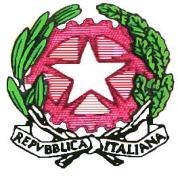 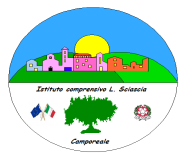 Istituto Comprensivo  “Leonardo Sciascia” di CamporealeCon sezioni staccate in Grisì e RoccamenaC.M. PAIC840008 –  C.F. 80048770822  Via Centro Nuovo s.n.c. 90043 Camporeale (Pa)  Tel/Fax  0924-37397   paic840008@istruzione.it ;  icleonardosciascia.edu.it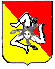 